UNIT 10MEDIA MANIPULATIVE TECHNIQUESPRE-LECTURING: The Monkey Business Illusion (2010) 1.42 min https://www.youtube.com/watch?v=IGQmdoK_ZfY PART 1. ACTIVATING PRIOR KNOWLEDGEEx. 1. Look at the pictures and share your thoughts on what you see. How are these pictures connected with the topic “Manipulation in the Media”?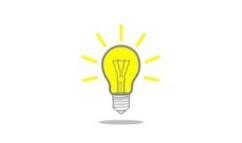 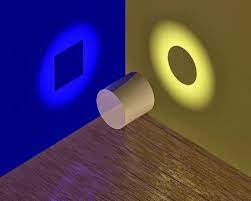 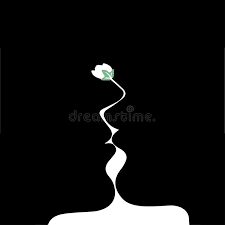 Ex. 2. “See, Think, Wonder”. Watch the video and put down the notes. The video consists of three parts. Stop and think after each part about the things asked.The Guardian's 1986 'Points of view' advert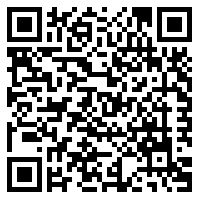 0:01 An event seen from one point of view gives one impression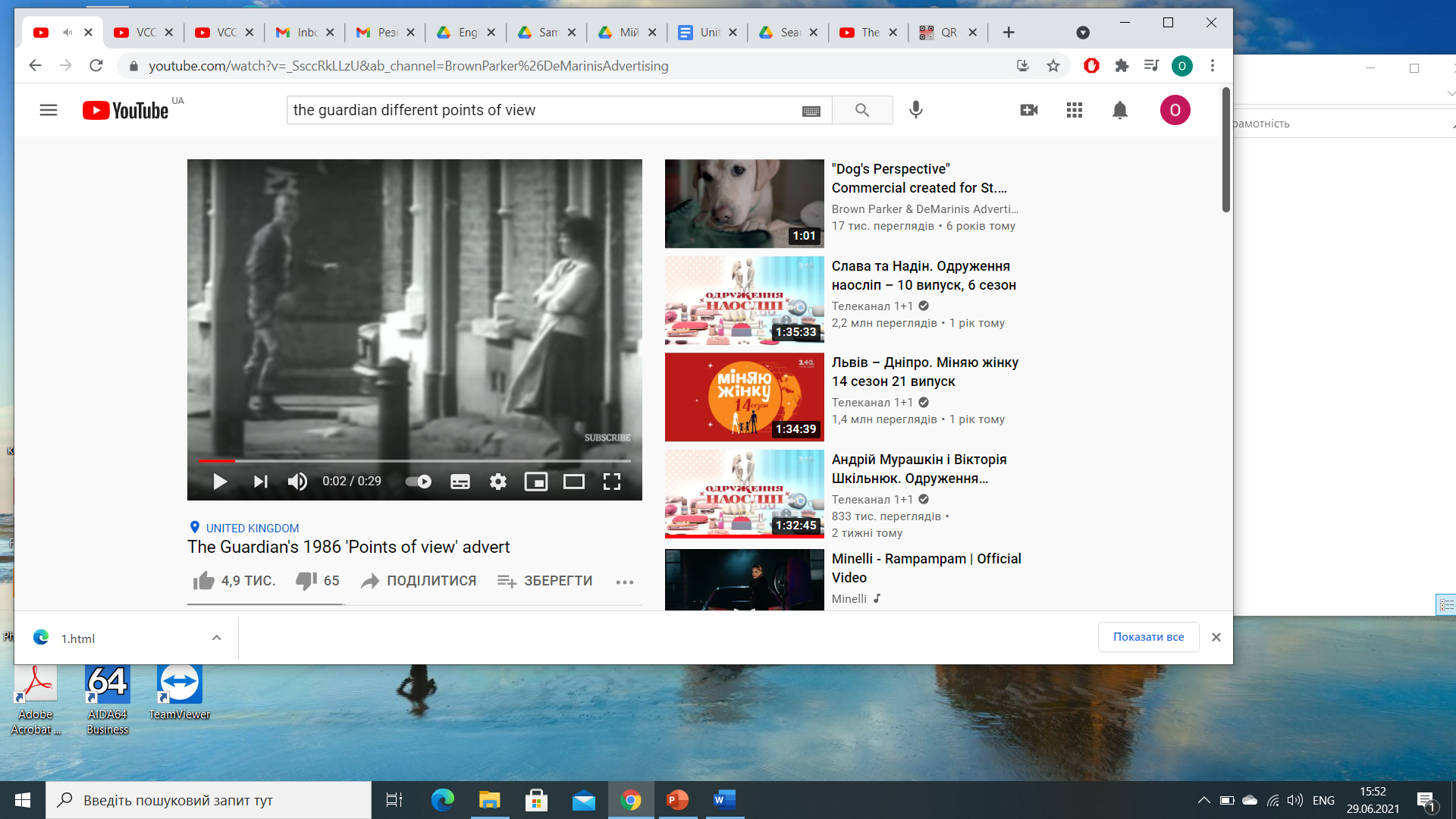 I seeI thinkI wonder0:16 Seen from another point of view, it gives quite a different impression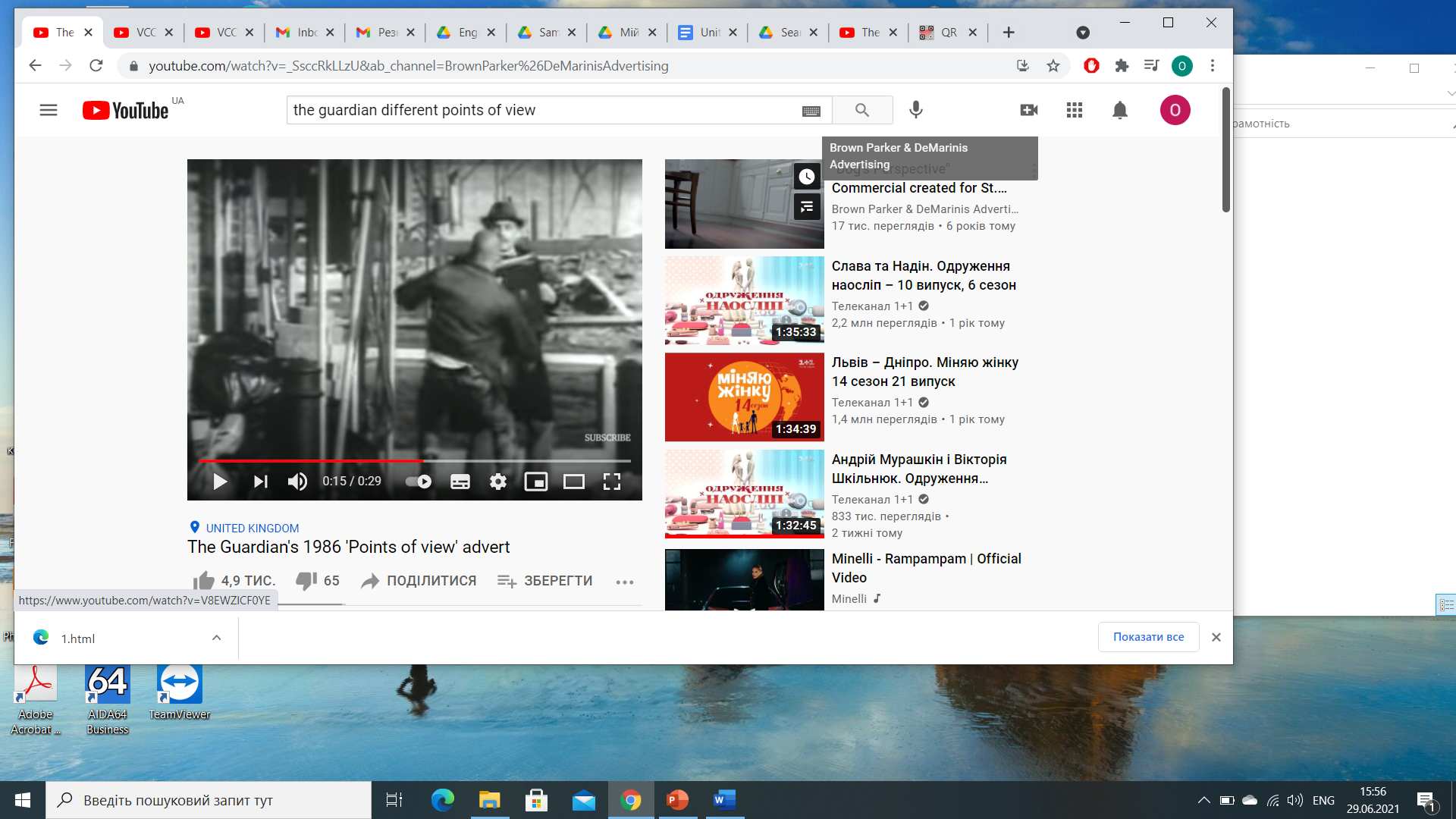 I seeI thinkI wonder0:24 But it’s only when you get the whole picture, you can fully understand  what’s going on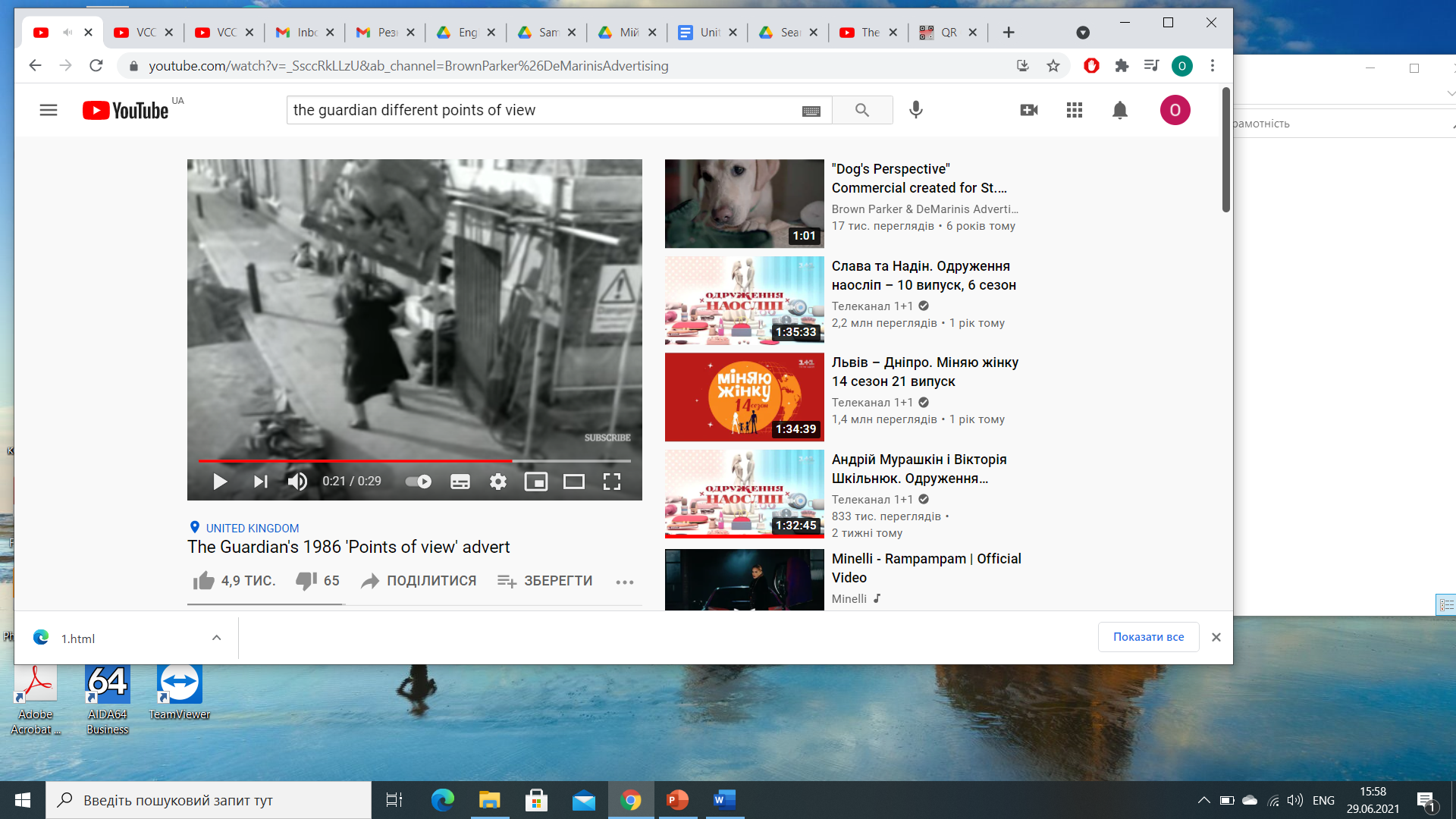 I seeI thinkI wonderAnswer the questions:Why is it important to have several opinions?Why can people be easily manipulated? What types of manipulations come to your mind?Ex. 3a. Explore the gallery of photos and identify the main ways of media manipulation. Suggest one phrase or sentence that best describes the effect.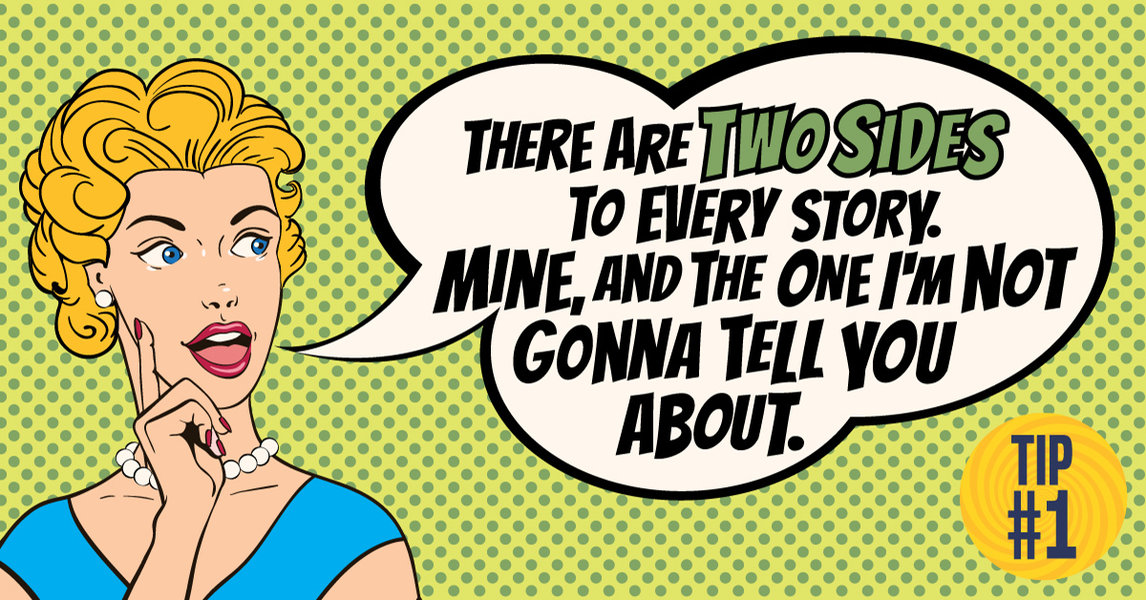 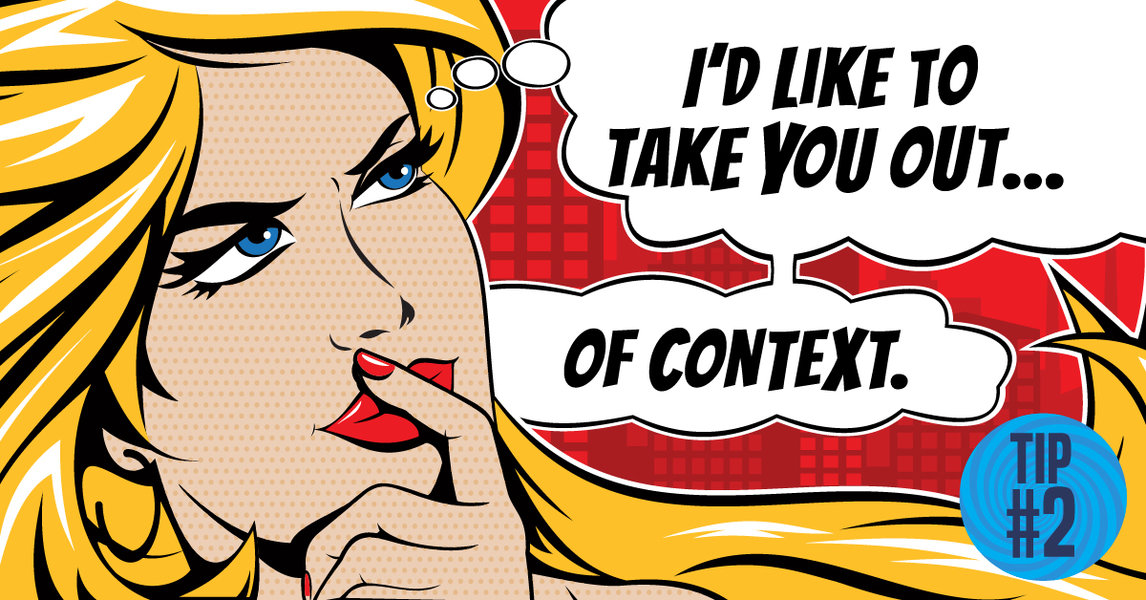 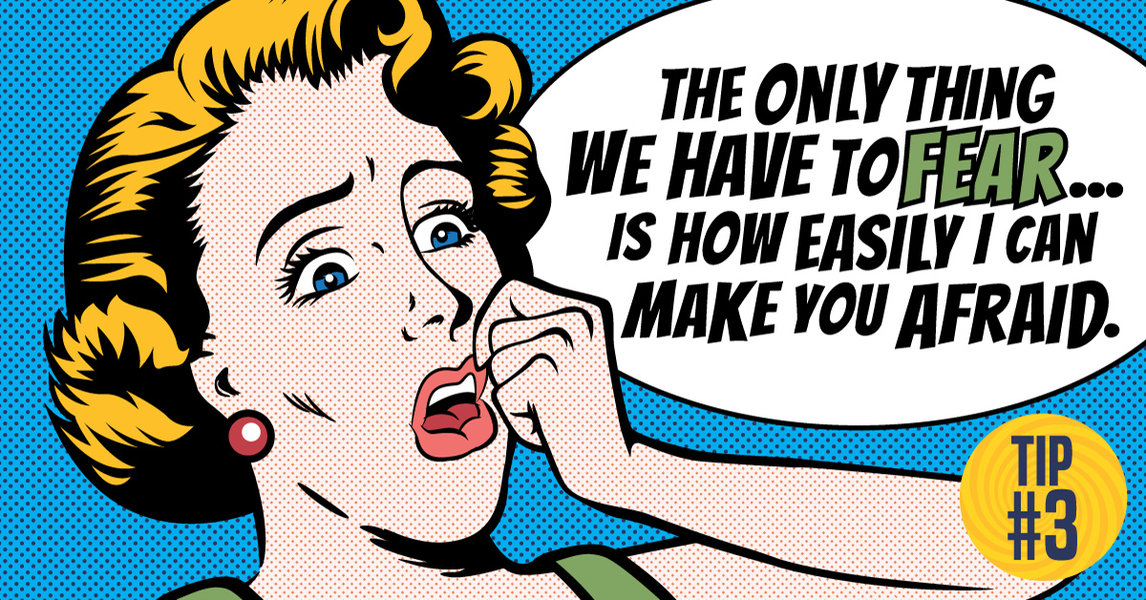 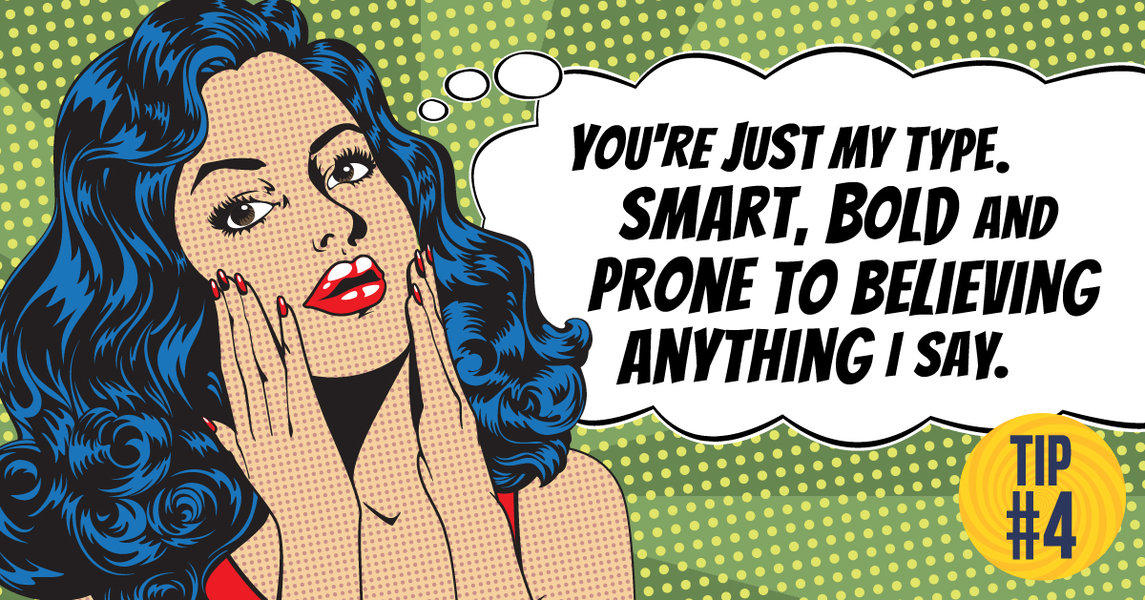 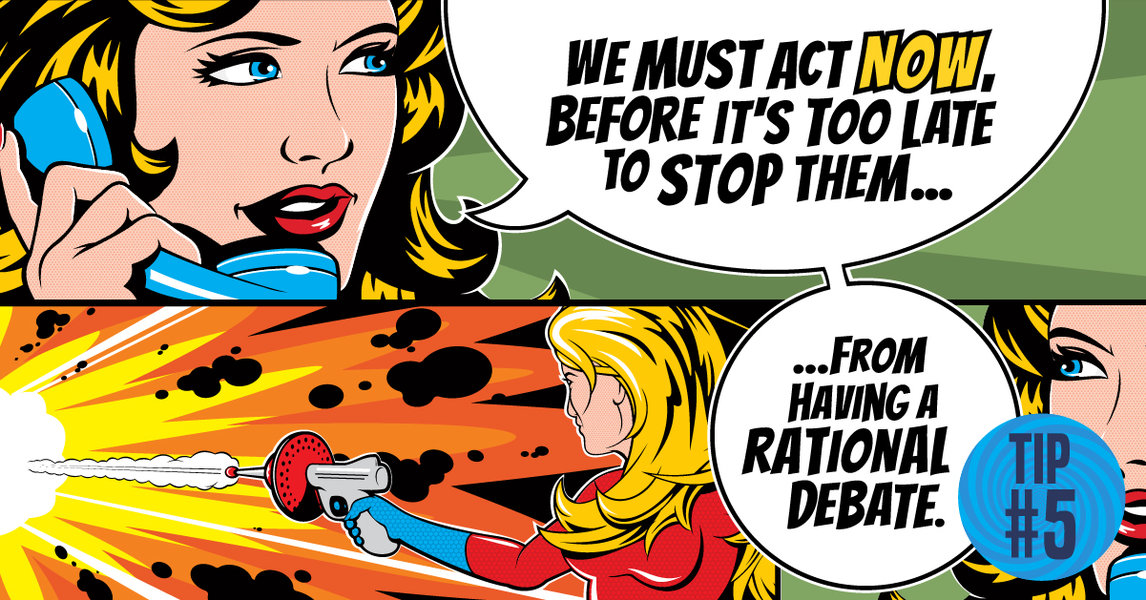 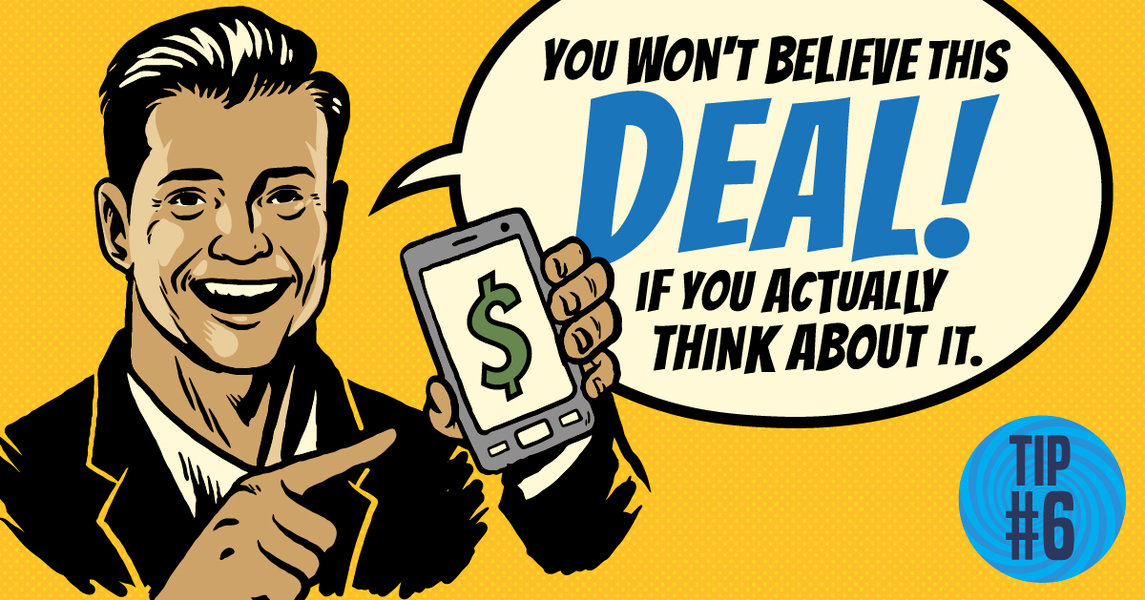 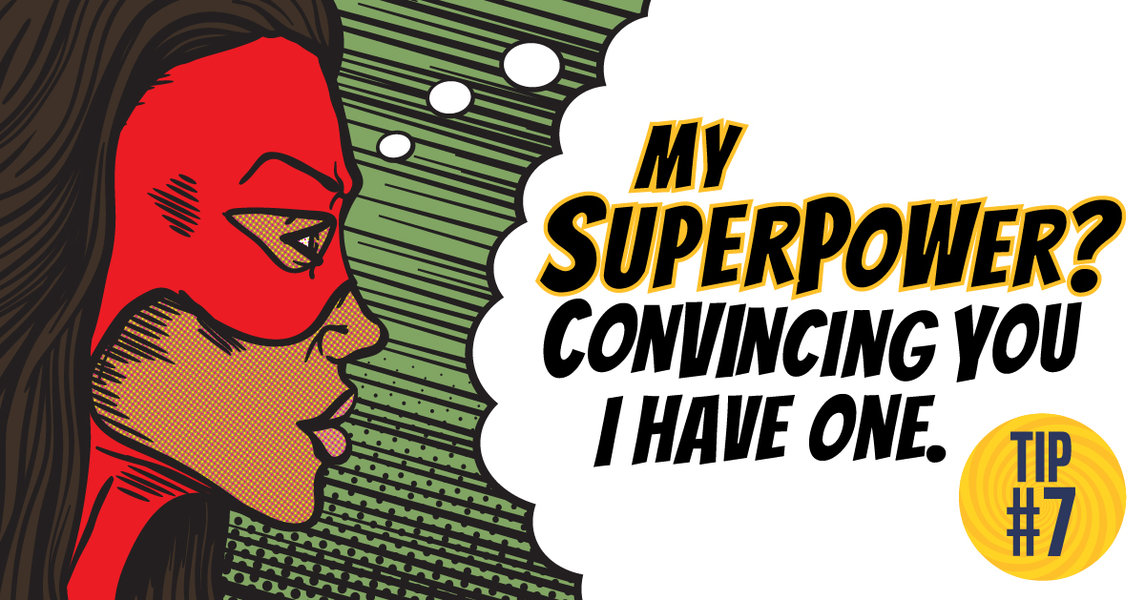 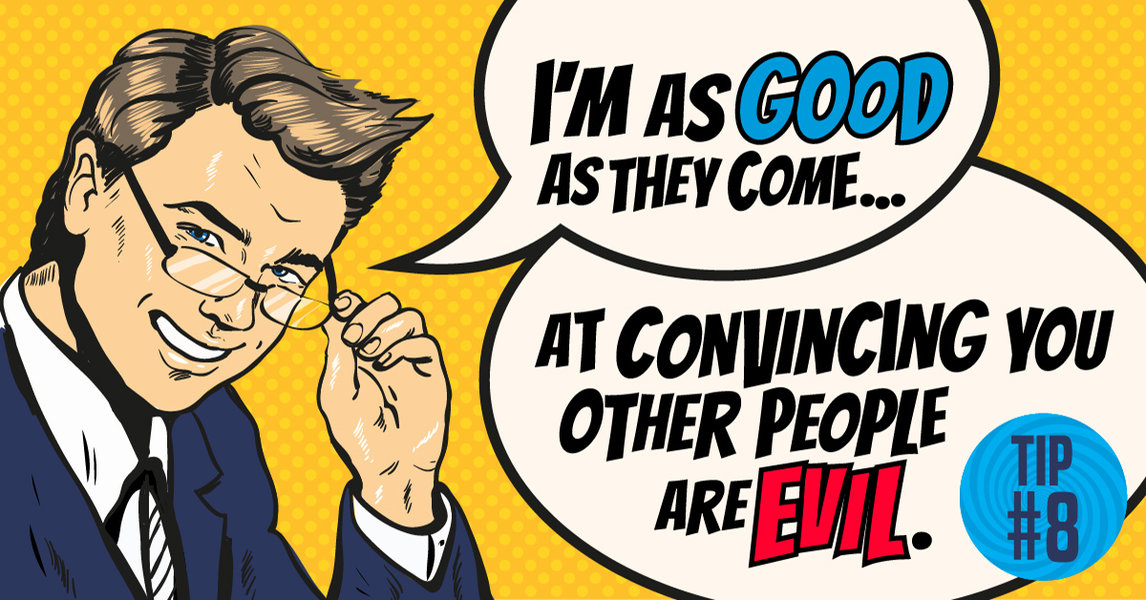 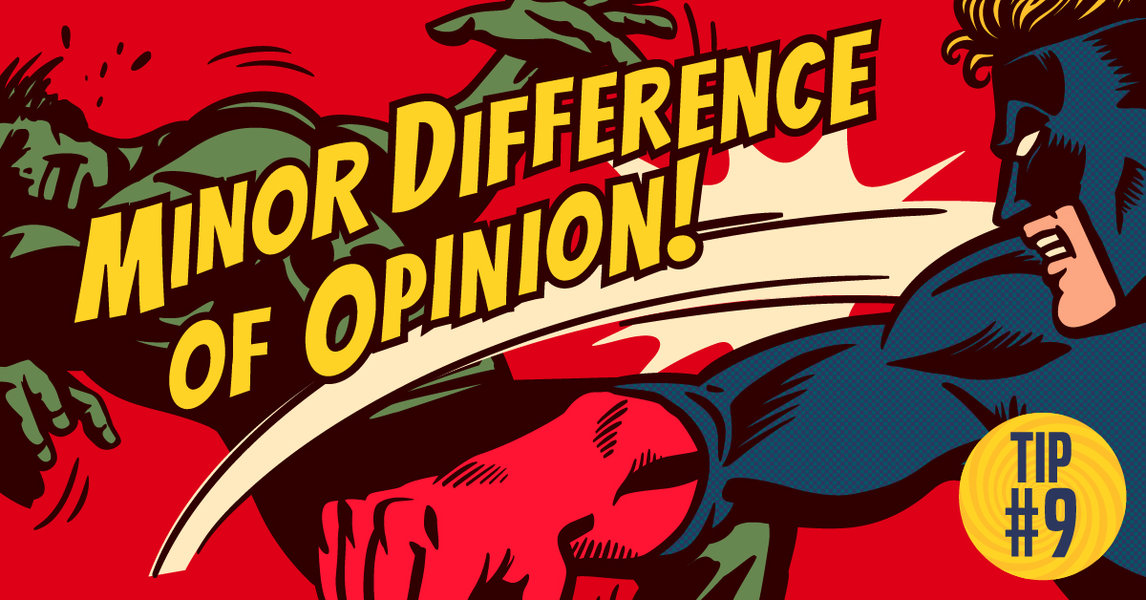 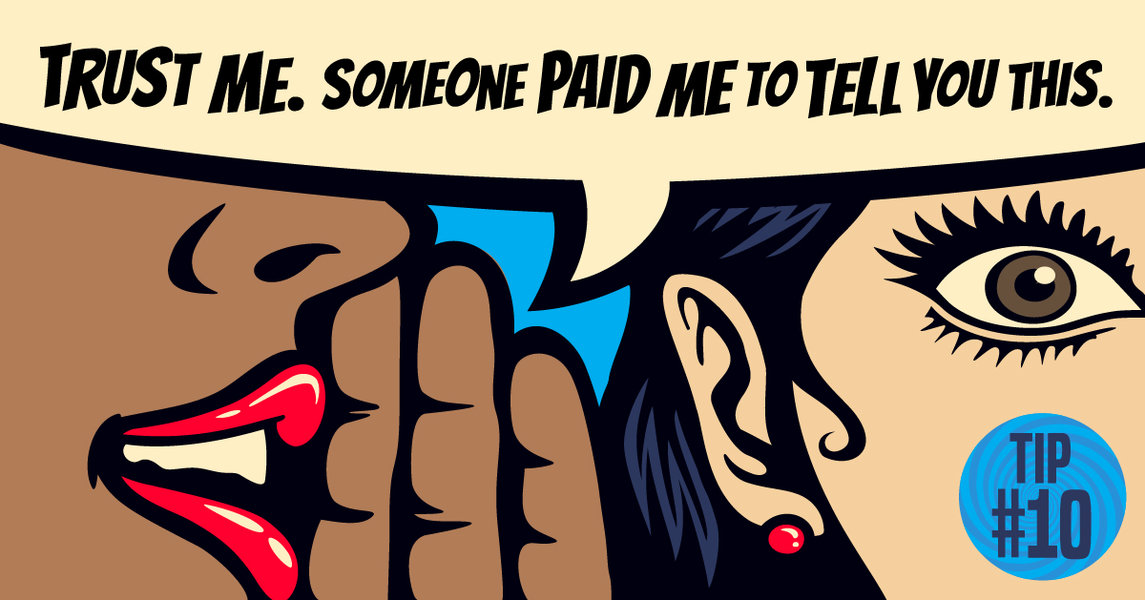 Ex. 3b. Brainstorm the algorithms of how to defeat manipulation in the media.Think of your own Filter stages of how to resist the manipulation in the media:1.____________________________________________________________________________2.____________________________________________________________________________3.____________________________________________________________________________Ex. 4. Persuasion and manipulation. Compare the features of the two types of influence on people. Suggest missing information and fill in the gaps. Compare with the source.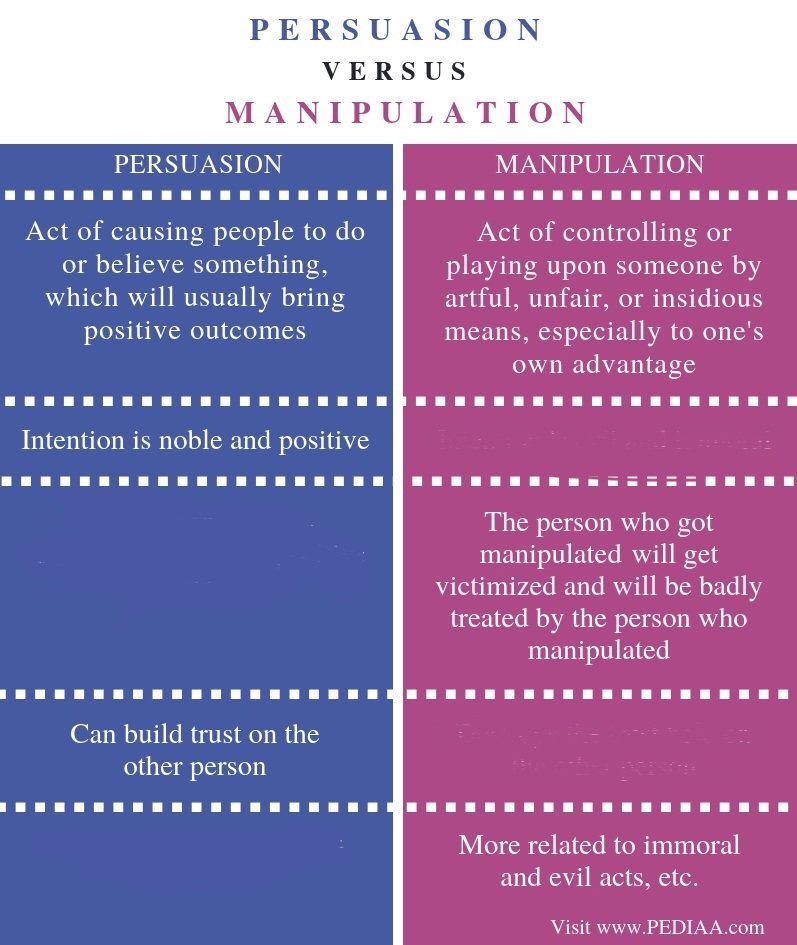 Source: 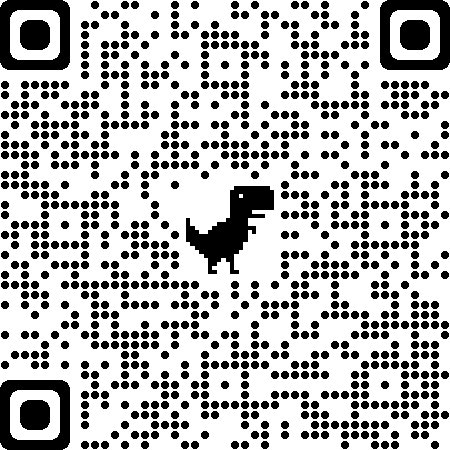 PART 2. PROVIDING AND ENCOURAGING OUTPUT_____________________________________________________________________________________Ex. 5. “Seeing is not Believing”. Read the “The Fact Checker’s guide to manipulated video”. Watch the suggested video. Look for more examples of manipulations in video content. (based on https://www.washingtonpost.com/graphics/2019/politics/fact-checker/manipulated-video-guide/)The Fact Checker’s guide to manipulated videoThe Internet is increasingly populated with false and misleading videos. These videos — spread by politicians, advocacy groups and everyday users — are viewed by millions. The Fact Checker (the column of the Washington Post, online edition) set out to develop a universal language to label manipulated video and hold creators and sharers of this misinformation accountable. We have found three main ways video is being altered: footage taken out of context, deceptively edited or deliberately altered. These categories are further broken down into subcategories, which are shown below.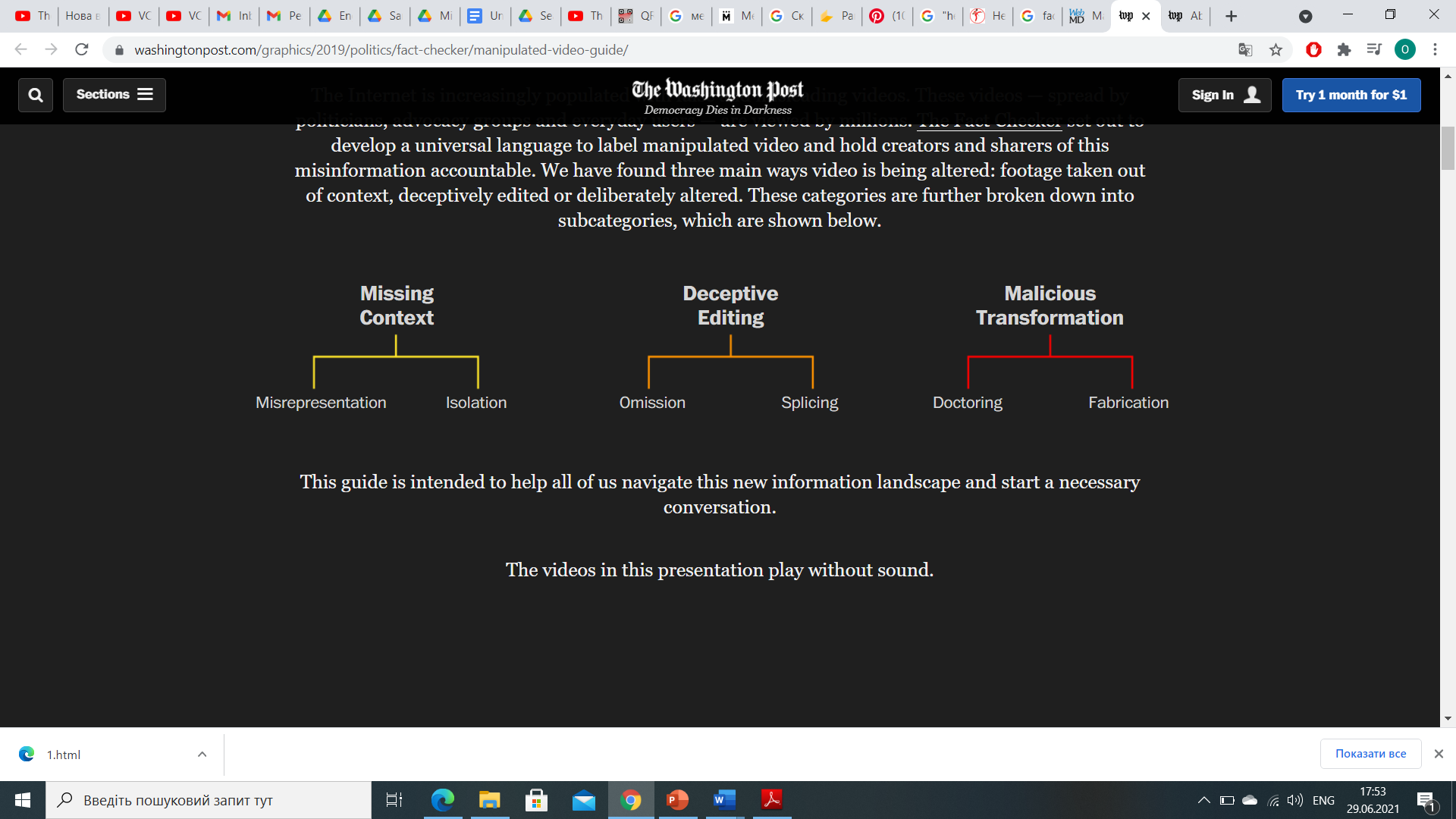 MISSING CONTEXTThe video’s framing lacks or misstates the context in which events occurred.MisrepresentationPresenting unaltered video in an inaccurate manner misrepresents the footage and misleads the viewer. Using incorrect dates or locations are examples of subverting context.Trump only hires the best peopleTwitter post  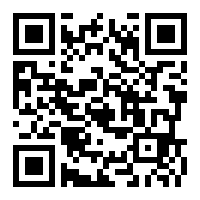 White House social media director Dan Scavino shared this video as flooding Hurricane Irma at Miami International Airport on September 11, 2017. The airport responded within minutes, saying the footage was not of Miami/ the original footage appears to be filmed at Mexico City Airport a few weeks earlier (as Tropical Storm Lidia brought torrential rain to the Mexican capital on August 31)/ Scavino later acknowledged his mistake and deleted the tweet.IsolationSharing a brief clip from a longer video creates a false narrative that does not reflect the event as it occurred. Point-of-view videos also belong in this category when they promote only one angle of a story.Video posted to social media incorrectly represented a moment during Nationals’ visit to White House on November 4, 2021.The clipped video made it look like Nationals pitcher Stephen Strasburg simply refused to shake president Trump’s hand (as he turned around and instead hugged Nationals manager Dave Martinez). The full video shows he returned to shake President’s hand after hugging his teammates.Strasburg left Trump hangingclipped video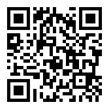 Congrats on the viral tweet full video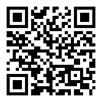 DECEPTIVE EDITINGThe video has been edited and rearranged.OmissionEditing out large portions from a video and presenting it as a complete narrative, despite missing key elements, is a technique used to skew reality.Sen. Marco Rubio (R-Fla.) tweeted a "selectively-edited" video of Rep. Ilhan Omar (D-Minn.) in a February 2018 Al Jazeera interview. The edited video removes a key part of Omar’s comment and makes it seem like Omar is saying that Americans “should be more fearful of white men”. She was responding to a question about Americans’ fear of Jihadism and referencing an Anti-Defamation League report, which said that between 2009 and 2018 there were 100 deaths involving Islamist extremists. By contrast, right-wing extremists were responsible for almost three-quarters of the 427 deaths attributed to extremists.   Ilhan Omar contends that Americans “should be more fearful of white men” "selectively-edited" video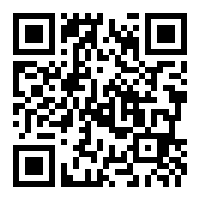 Ilhan Omar: No debate on “whether Trump is a racist” full video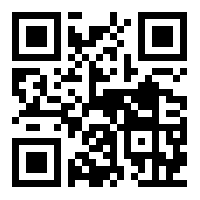 SplicingEditing together disparate videos fundamentally alters the story that is being told.In his documentary campaign film “The Road We've Traveled” (2012) the former US president Barack Obama offered a misleading account of his mother’s insurance struggles. In the film different interviews are cut together to make it seem like she was denied health insurance on the account that her cancer was preexisting condition. In reality, the dispute was over disability coverage – a different issue altogether. “The Road We've Traveled”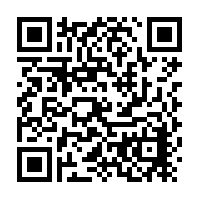 MALICIOUS TRANSFORMATIONPart or all of the video has been manipulated to transform the footage itself.DoctoringAltering the frames of a video — cropping, changing speed, using Photoshop, dubbing audio, or adding or deleting visual information — can deceive the viewer.  President D. Trump tweeted a doctored video of a Nickelback “Photograph” music video with a photoshopped image to promote a discredited corruption claim about former vice president and 2020 Democratic candidate Joe Biden.Trump hilariously tweets Biden photo in Nickelback musicdoctored video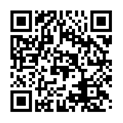 Nickelback - Photograph  original video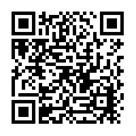 FabricationUsing Artificial Intelligence to create high-quality fake images simulates audio and convincingly swaps out background images. Deepfakes and other synthetic media fall into this category.Digital artist Bill Posters and the Future Advocacy Group published a “deepfake” video on November 12, 2019 of British Prime Minister Boris Johnson and Labour Party’s Jeremy Corbyn, falsely endorsing each other to become the next UK.Johnson-Corbyn “deepfake” video video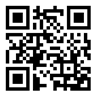 Ex.6. The phenomenon of bots and trolls used for manipulation is quite popular nowadays. Decide whether the following statements are true or false. Ex. 7a. Bots vs Trolls. Study the infographics and spot the bots in Facebook or Instagram using the template below.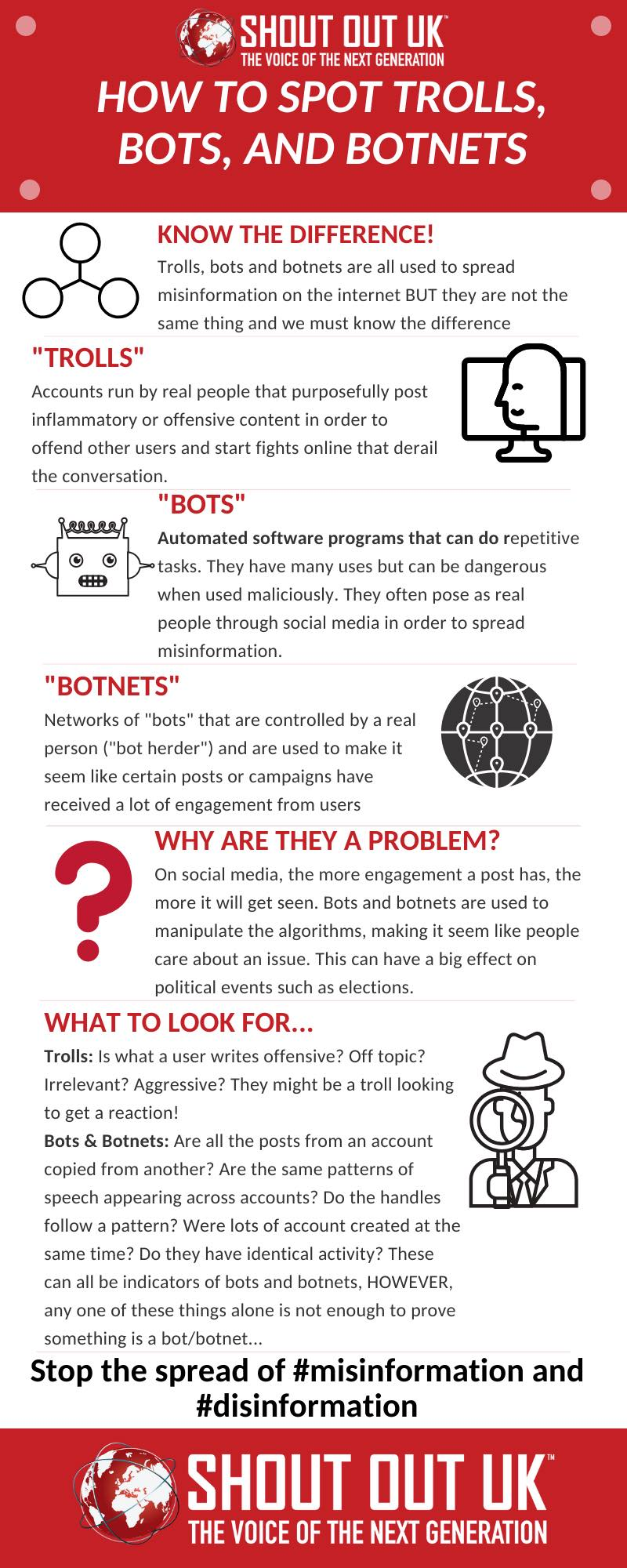 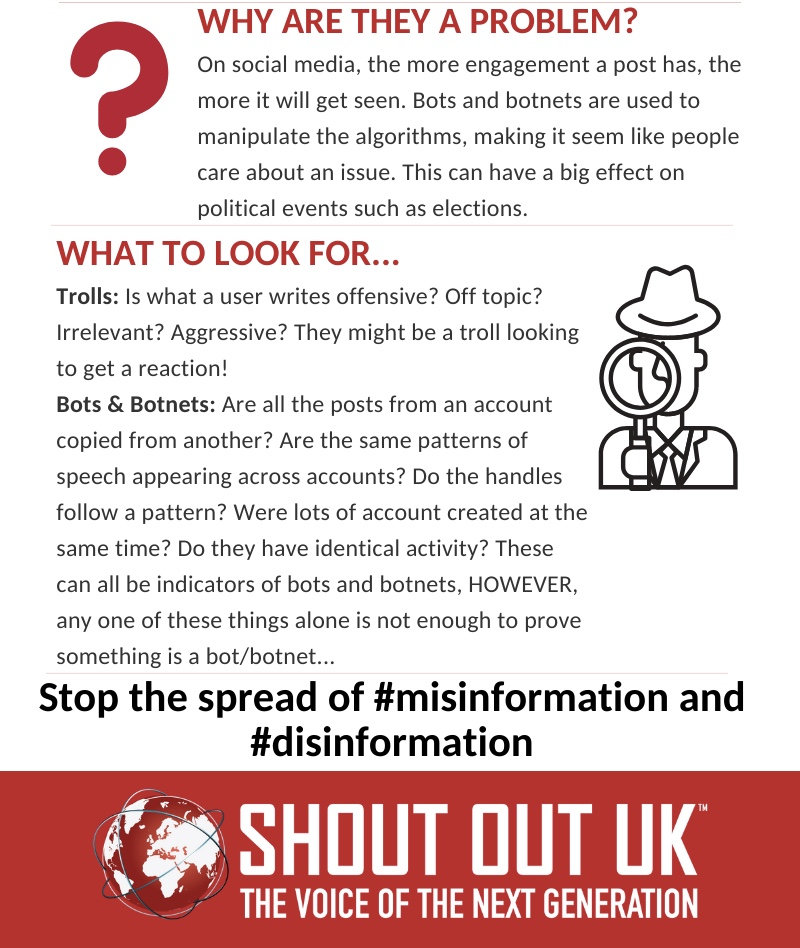 Ex. 7b. Spot the bot and troll. An online research.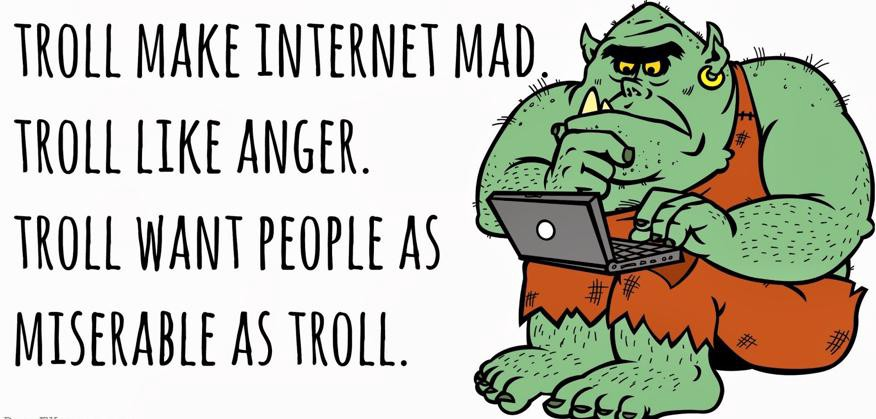 BOT PROFILEResources to identify BOTSBotometer: An automated system that scores a Twitter account and helps determine if it’s a bot or not. Bot Sentinel: A handy dashboard that tracks, in aggregate, what disinformation bots are tweeting.Hoaxy: Track the spread of online disinformation.PART 3. READINGEx. 8. Before reading the text, think of the examples of various manipulations in the media. Answer the question: by which means the manipulation output can be reached (photo, intonation, etc.)? Provide examples of how you have been recently manipulated by TV or the Internet media?Ex. 9. Scan the code and read the text “10 Ways the Media Manipulates Our Opinions”. 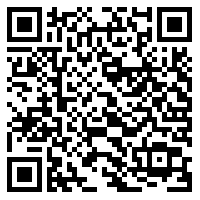 Fill in the table with the key concept taken from the texts and appropriate paragraphs.Ex. 10. Find cases of “more emotions, less thinking” viral manipulation videos we come across on Facebook depicting animals. Answer the questions:How are they usually created?What is unnatural about them?What kind of emotions do they cause first and after critical thinking and reviewing? (see the Wheel of Emotions below)What problems are hidden behind filming such kinds of videos?Why are they created and go viral?Is commenting below the video with truth revealing can help stop them?Use the Wheel of Emotions to characterize the video you have found. Describe what you feel at the beginning of watching it and in the end. analyze in the same way videos presented by the groupmates.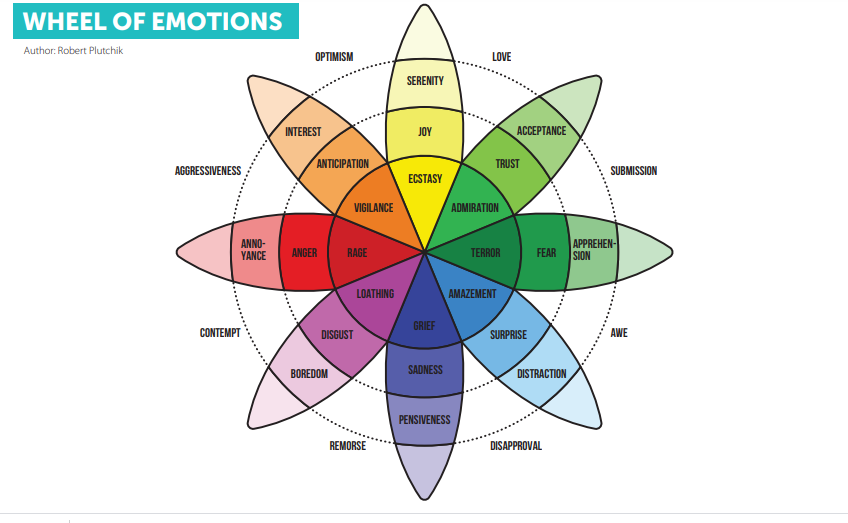 PART 4. GUIDING TO MORE CALPEx 11. Read the text and analyse the information.Imagine a situation where one person says it's raining outside, and the other denies it. Which one would you believe? No need to guess, just look out the window and see for yourself!This is what is called checking the primary source, which means going straight to the original source of a piece of information—for example, looking (without relying on reporters, etc.) at primary source documents or speaking with people who were directly involved in the event.First-hand or primary sources may include:Official press releases from government and judicial bodies, local authorities, and international organizationsOfficial letters, appeals, and requests for informationDirect, on-scene news reports (without editorializing/commentary)An organization's official website People directly involved in the event, including eyewitnessesIf you can't identify an original source, you should be wary of the information presented.Keep in mind that every outlet has its own editorial policy, target audience, and approach to newsgathering, and its own interests can directly depend on those of its owner. These elements can affect the topics the outlet chooses to cover and the angle it takes in its coverage.It's the journalists and editors who are responsible for ensuring the information they publish is authentic.Sometimes, the principle of verifying information using at least two sources is neglected or compromised due to a variety of reasons, such as the pressure to publish and meet deadlines, insufficient training or understanding, or simply the unavailability of sources.Often, journalists rely on other media for information that is relevant to a given story. Professional and honest media will link to or verbally credit these primary sources with phrases like "as reported by Reuters," or "according to Ukrinform." In online formats, they will usually provide a hyperlink for readers to be able to see the original source.Note that sometimes it may be necessary to investigate further, as one cited source of information may have itself found that information from another source! Keep going until you are confident you have identified the original source of the information.When something extraordinary happens, many media outlets are likely to report it, interview eyewitnesses and collect first-hand recordings (e.g. cell phone videos). So, if you are reading about an event that seems truly remarkable, yet after a few hours of searching you are still unable to find other photos or footage from the scene or other corroborating evidence, you may want to treat the information with a dose of healthy skepticism and not share it further.Sometimes, news outlets publish information citing undisclosed sources. This can happen for a number of legitimate reasons, most often out of concern for personal safety or as a result someone not being authorized to speak publicly on an issue. Even when done for legitimate reasons, information from unnamed or anonymous sources cannot be verified. In such cases, consider whether the reason given makes sense in the context of the story.What else should you look for during a publication background check?Are there any contact details on its website? Are there links to an actively maintained social media presence?How long has the publication been in operation?Who is its editor-in-chief and who are the department editors?Where does the publication's funding come from?Does the article or clip show the author's name?Are there any other stories by this author on the website?Ex. 12. Primary Source Analysis. Read the information and instructions. Answer the questions.In 1902, American photographer L.C. Handy blended three Civil War photographs into a composite photo of Ulysses S. Grant. Handy was the nephew of a Civil War photographer named Mathew B. Brady. Examine the images and cite details to answer the following questions."General Grant at City Point," by L.C. Handy. 1902. Library of Congress.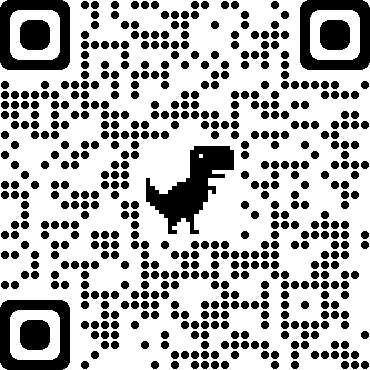 This photograph appears to show General Ulysses S. Grant at City Point, Virginia. It's actually a composite photo that Handy made by combining elements from Sources 1, 2, and 3Source 1 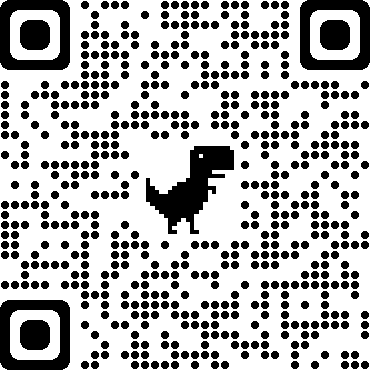 Source 2 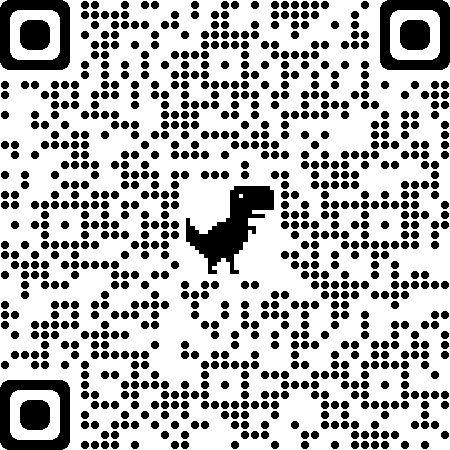 Source 3 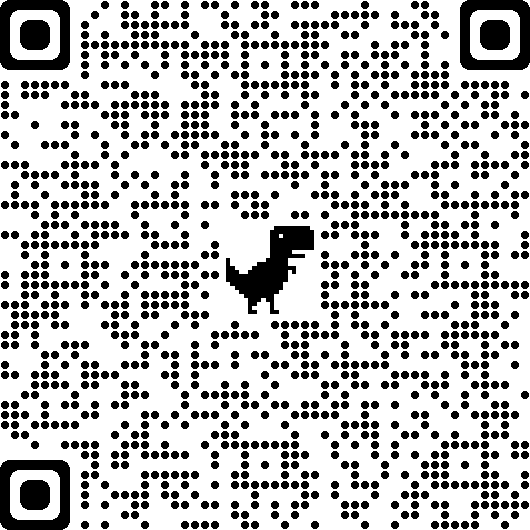 Questions1 What clues indicate that Source 1 may not be authentic?2 Form a hypothesis about how Handy used his social connections to create the composite photo.3 What can you infer was Handy's intention in creating the image?4 Does the altered nature of the image make it a less important historical artifact? Support your opinion with specifics.PART 5. WRITING Ex. 13. Go back to exercise 5 and in microgroups create “A Fact-Checking Guide to Photos”.Ex. 14. Study the photos and verify whether they are distorted and to which extent.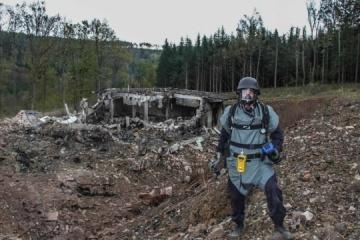 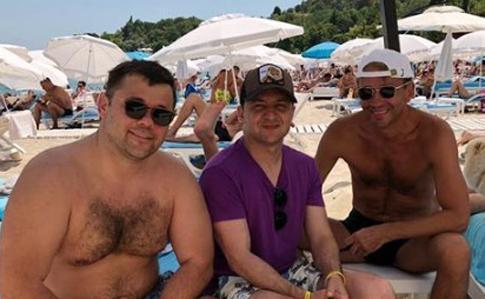 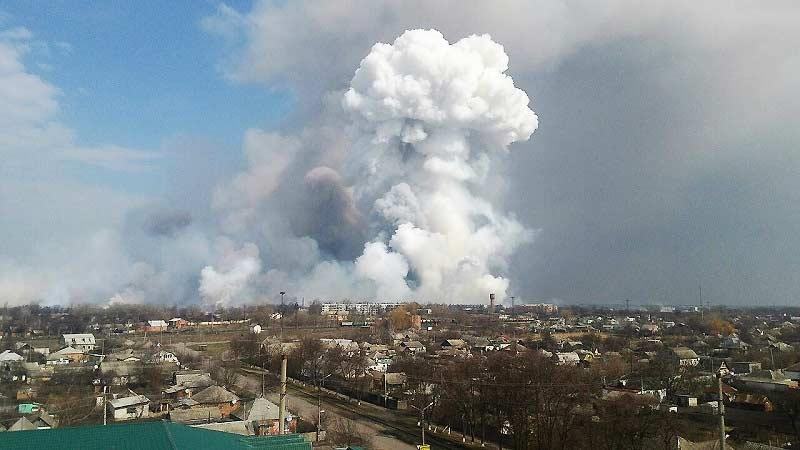 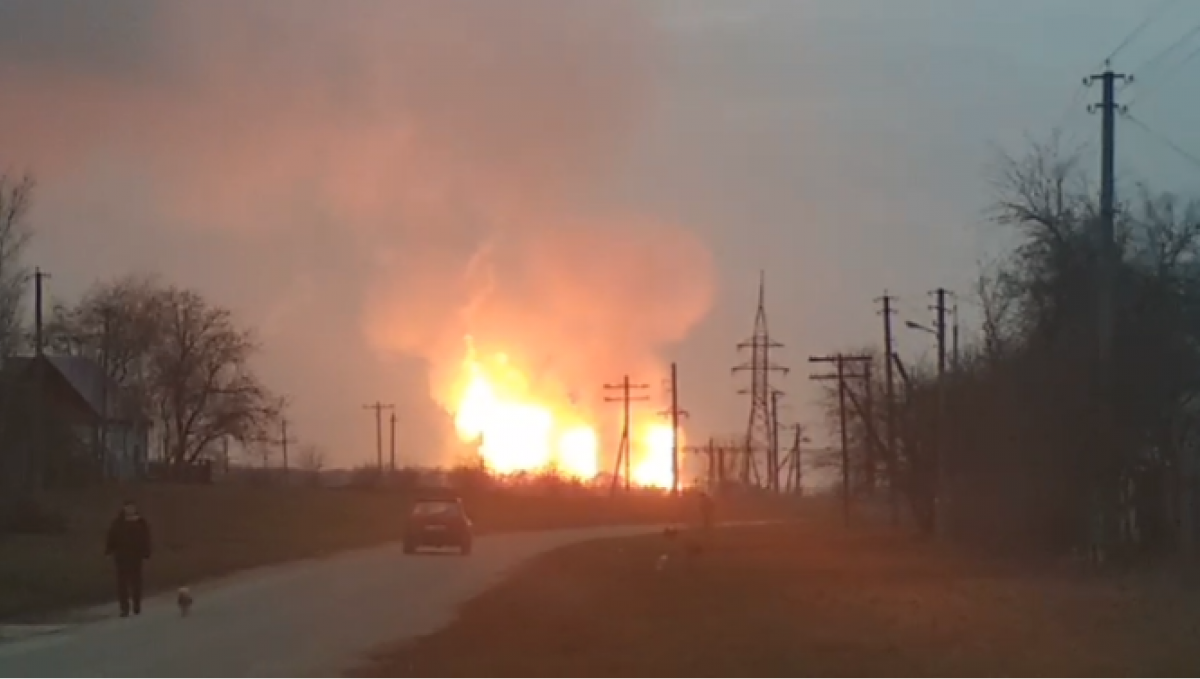 Use the sources below to verify the suggested photos.

1. TinEye https://tineye.com/2. FotoForensics https://29a.ch/photo-forensics/#forensic-magnifier3. Jeffrey's Image Metadata Viewer http://exif.regex.info/exif.cgi4. Google reverse image search https://images.google.com/ https://www.labnol.org/reverse/PART 6. FURTHER EDUCATIONAL RESOURCESEx. 15. Discussion - TV show. The topic “Beauty and Media Manipulation”. Go to the website of “Dove” company and read the article  “Is your child's perception of beauty distorted by media influence?” (7 minute read)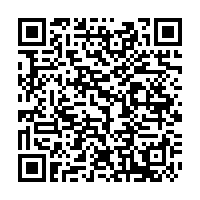 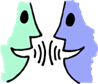 Discuss the body image in the media and how it is communicated to the audience on the basis of the following questions:What assumptions or beliefs do creators of ads/clips have about body issues?What body shapes are shown more positively or negatively than others?How might different people (for instance, men and women, or people who do not have “ideal” body shapes) see such media products differently?What techniques does the media product use to get your attention and to communicate its message?In what ways are the images in the media product manipulated through various techniques (for example: lighting, makeup, camera angle, photo manipulation)?How are you expected to interact with this message (Like or Favorite it, share it, etc.)Who was the intended audience for the product? How did the intended audience influence how it was made? (For example, how would a photo you post for your friends to see be different from one for your parents, or a romantic partner?)What tools were used to make and distribute this product?Ex. 16. Watch a video about plastic surgery and beauty standards via media and society manipulations. Cartoon movie - Plastic surgery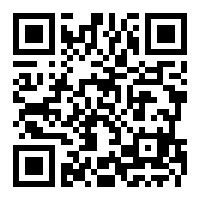 Choose 5 students to act as TV show participants: a heroine of the video, her mother/sister, a plastic surgeon, a model agent, her brother/boyfriend and the host. The rest of a class will act as viewers of the show and can put questions to the main characters.Set the task to ask to discuss:Why did she run for beauty standards? What was her aim?How did her relatives react to the changes?What is the opinion of a plastic surgeon on changing beauty standards? Do they consider them ethical?What feelings accompanied her during the changes and after?What is the opinion of the brother/bf about the surgery? etc.While preparing for the show and thinking of the content and possible answers, the audience fills in the tables with 4 sections. In the first they write down one body part they would like to improve in themselves. In the second - they describe positive emotions they will feel after the changes. In the third - negative emotions or outcomes. In the fourth - they write why other people may think some of the things they stated in sections 2 and 3.Home workSTEP 1. Have a look at the 2 July edition’s TIME magazine cover that features US ex-President Donald Trump looking down on a toddler. Think about the following questions and put down your notes:What kinds and techniques of manipulations have been used?What emotions does the cover appeal to (use “the Wheel of Emotions”)?Use any online sites for photo verification and check the suggested photo of the cover. What have you revealed?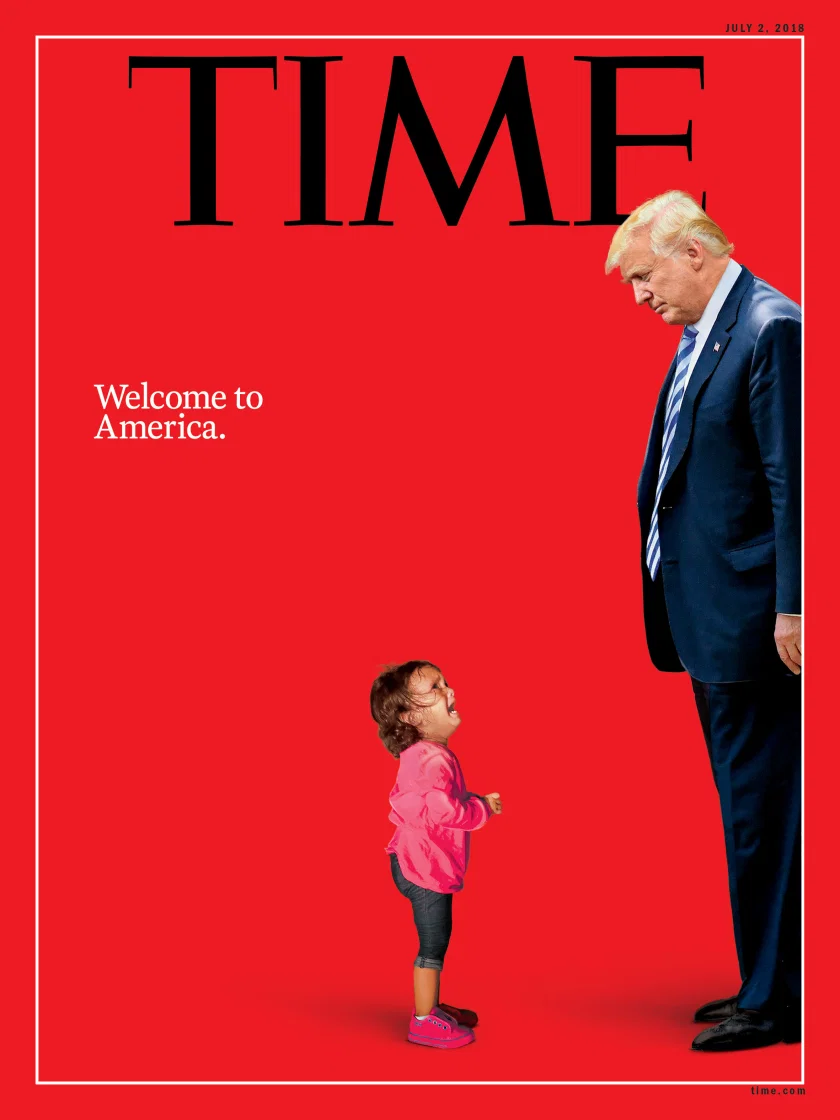 STEP 2. Read THE QUINT article “TIME’s Trump ‘Welcome to America’ Cover Sums Up US Border Crisis” and compare your findings with the information provided. What conclusion have you come to?Ex. 16. Check if you remember the terms and expressions from this unit.Misrepresentaion (in video), isolation (in video), omission (in video),  splicing (in video), doctoring a video, fabrication (in video), bot, troll, bot herder, primary sourcePART 7. REFLECTION Answer the questions: What do I want to learn? What is my learning objective in this seminar? What did I learn in this seminar? What was new information to me? What am I planning to do with the new knowledge I have attained during the seminar? How will I implement it in my work right now and in the future? Is it relevant to my field of studies? How will I continue learning on the topic of multimedia after the seminar? References:UNIT 4. DISINFORMATION AND MANIPULATION. VERIFIED online course on media literacy. URL: https://verified.ed-era.com/manipulation/part-b#rec117126626#!/tab/117126626-4SEEING ISN’T BELIEVING. The Fact Checker’s guide to manipulated video. The Washington Post. URL: https://www.washingtonpost.com/graphics/2019/politics/fact-checker/manipulated-video-guide/Media Literacy. Primary Source. URL: https://www.brainpop.com/technology/digitalcitizenship/medialiteracy/primarysource/The problem with photo manipulation. URL: https://edu.gcfglobal.org/en/digital-media-literacy/the-problem-with-photo-manipulation/1/“Is your child's perception of beauty distorted by media influence?”“TIME’s Trump ‘Welcome to America’ Cover Sums Up US Border Crisis”. URL: https://www.thequint.com/news/world/time-magazine-welcome-to-america-cover-trump-immigrant-child#read-more 10 Ways the Media Manipulates Our Opinions”. URL: https://brightside.me/inspiration-psychology/10-ways-the-media-manipulates-our-opinions-412210/ Plutchik’s Wheel of Emotions: Exploring the Emotion Wheel. URL: https://www.6seconds.org/2020/08/11/plutchik-wheel-emotions/Media Literacy: Troll, Bots, and Botnets. URL: https://www.tes.com/teaching-resource/media-literacy-troll-bots-and-botnets-12300461 The Guardian's 1986 'Points of view' advert. URL: https://www.youtube.com/watch?v=gMsQMMundWc Further readings: Parenting, Media, and Everything In Between. Common Sense Explains: What Are Deepfake Videos? URL: https://www.commonsensemedia.org/blog/common-sense-explains-what-are-deepfake-videosAre Deepfake Videos a Threat to Democracy? URL: https://www.commonsense.org/education/articles/are-deepfake-videos-a-threat-to-democracySpot a Bot: Identifying Automation and Disinformation on Social Media. URL: https://medium.com/data-for-democracy/spot-a-bot-identifying-automation-and-disinformation-on-social-media-2966ad93a203Appendix AGlossaryAlgorithm - a step-by-step procedure for solving a problem or accomplishing some end. One common example of an algorithm is a recipe, which consists of specific instructions for preparing a dish or meal.Animation - animation moviemaking technique of showing slightly different drawings in rapid succession, creating the illusion of continuous motion (this visual illusion is also illustrated by “flip books”)Audio slideshow - a form of storytelling commonly found in digital journalism. They combine images and sound (narration, natural sounds, music) to create engaging stories. Bot – a computer program that works automatically, especially one that searches for and finds information on the internetBot herder – a real person who controls a botnet.Botnet - a network of malware-infected computers that are controlled remotely by a real person that is used to make it seem like certain posts or campaigns have received a lot of engagement from users.Caption - 1. tagline for an advertisement; 2. verbal text accompanying an illustration or photograph; 3. short on-screen text that explains or relates to the visual image (for example, the name of the person who is talking)Citizen journalism - [also called civic journalism] practice centered on the participation of readers and journalists in community issues, making newspapers a forum for discussion and engagementCollage - a work of art created by cutting, arranging, and adhering various materials, such as cloth, paper, photos, and other objects, onto a surfaceDistort - to change something so that it is false or wrong, or no longer means what it was intended to mean.Diversion - something that is intended to take someone’s attention away from something that you do not want them to concentrate on or noticeDoctoring a video - altering the frames of a video — cropping, changing speed, using Photoshop, dubbing audio, or adding or deleting visual information — can deceive the viewer.  Fabrication (in video) - using Artificial Intelligence to create high-quality fake images simulates audio and convincingly swaps out background images. Deepfakes and other synthetic media fall into this categoryHeadline - 1. short title printed in heavier type at the top of a newspaper article telling what it is about; 2. line printed at the top of a page giving the running title, page number, and possiblyInfographic -   graphic visual representations of information, data, or knowledge intended to present information quickly and clearlyInteractive media - media that allow for two-way communication between the media and users (such as viewers), enabling users to obtain responses in real time,Isolation in video - sharing a brief clip from a longer video creates a false narrative that does not reflect the event as it occurred. Point-of-view videos also belong in this category when they promote only one angle of a story.Lead - the introductory paragraph of the newspaper article. It provides an overview or the main idea of the news article. It generally describes 'who', 'what', 'when' and 'where'. It is written in such a way that it encourages a reader to want to find out more information.Manipulate - to control something or someone to your advantage, often unfairly or dishonestlyMetadata or EXIF data - when a digital camera captures an image, it appends a whole array of information like date, time, camera model, geolocation, etc., to the image file. Misrepresentation - the act of giving false information about something or someone, often in order to get an advantageMisrepresentation in video - presenting unaltered video in an inaccurate manner misrepresents the footage and misleads the viewer. Using incorrect dates or locations are examples of subverting context.Mobile journalism (mojo) -   an emerging form of new media storytelling where reporters use portable electronic devices with network connectivity to gather, edit and distribute news from his or her communityMultimedia content - a mean to distribute and represent digital information by combining text, pictures, sound and video.Multimedia journalism - the practice of contemporary journalism that distributes news content either using two or more media formats via the Internet, or disseminating news report via multiple media platforms.Multimedia - computer system that allows the user to manipulate and use different types of media, such as text, sound, video, graphics, and animation. The most common multimedia system consists of a personal computer with a sound card, modem, digital speaker unit and portals for various devices.Omission in video - editing out large portions from a video and presenting it as a complete narrative, despite missing key elements, is a technique used to skew reality.Persuade - to make someone do or believe something by giving them a good reason to do it or by talking to that person and making them believe it.Primary source - an original object or document - the raw material or first-hand information, source material that is closest to what is being studied (an artifact, document, diary, manuscript, autobiography, recording, or any other source of information that was created at the time under study.)Splicing in video - editing together disparate videos fundamentally alters the story that is being told.Troll - someone who leaves an intentionally annoying, offensive and hostile message on the internet, in order to upset someone or to get attention or cause trouble (to provoke people)Verify - to prove that something exists or is true, or to make certain that something is correct.Appendix BPresentation peer assessment criteriaSummative Assessment1. “False, inaccurate, or misleading information that is communicated regardless of an intention to deceive.” This is the definition of the terma) advertisement b) misinformation c) disinformationd) fake2. ___ is a person who posts inflammatory, insincere, offensive, or off-topic messages in an online community, with the intent of provoking readers into displaying emotional responses,or manipulating others' perception. a) botb) bot herderc) trolld) sock puppet3. If an image or video is altered, falsified, skewed or cropped it is calleda) doctoredb) slicedc) isolatedd) improved4. ______ involves the process of attempting to change someone’s mind or opinion on something to influence them because you genuinely think what you’re advocating for is best for them. And in doing so you use reasoning and logic to argue for your stance, and allow people to come upon their own conclusions on a topic that you think should be reconsidered.a) manipulationb) misinformationc) disinformationd) persuasion5. Photo fakes may be used by a) TV and social mediab) TV and  print mediac) TV,  print and social mediad) TV,  radio, print and social media6. When major segments from a video are removed with the aim to present a different storya) deceptive editingb) malicious transformationc) missing contextd) fabrication7. Primary sources do not include a) original documents, including eyewitness accounts or the first record of events such as diaries, speeches, letters, manuscripts, interviews, news film footage, autobiographies, or official recordsb) commentariesc) creative works such as literature, music, art, film, etc.d) people directly involved in the event, including eyewitnessesContent- understand the concept of media manipulation;- identify the flaws in media messages and cast the doubts;- distinguish and apply types and techniques of media manipulation.Language - learn the related terms and language functions to discuss the issues of manipulation in the media;- improve their reading, listening, writing and speaking skills.Critical thinking- analyze manipulated media messages;- evaluate the impact of manipulation.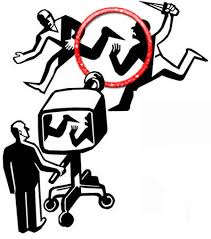 SlidesEffectSlide 1Slide 2Slide 3Slide 4Slide 5Slide 6Slide 7Slide 8Slide 9Slide 101.Bots are real anonymous peopletrue or false2.Trolls are real people operating online profilestrue or false3.Trolls can be contractors hired to spark discussions true or false4.Bots are capable only of primitive chatting, while trolls can provide complex argumentation  true or false5.A botnet is a network of bot accounts managed by different individuals or groupstrue or falseby the same6.The goal of a botnet is to make a hashtag, user, or keyword appear more talked about than it really istrue or falseBot featureDefinitionExampleUser profileThe most common way to tell if an account is fake is to check out the profile. The most rudimentary bots lack a photo, a link, or any bio. More sophisticated ones might use a photo stolen from the web, or an automatically generated account name.Tweet syntaxUsing human language is still incredibly hard for machines. A bot’s tweets may reveal its algorithmic logic: they may be formulaic or repetitive, or use responses common in chatbot programs. Missing an obvious joke and rapidly changing the subject are other telltale traits (unfortunately, they are also quite common among human Twitter users).Tweet semanticsBots are usually created with a particular end in mind, so they may be overly obsessed with a particular topic, perhaps reposting the same link again and again or tweeting about little else.Temporal behaviorLooking at tweets over time can also be revealing. If an account tweets at an impossible rate, at unlikely times, or even too regularly, that can be a good sign that it’s fake. Researchers also found that fake accounts often betray an inconsistent attitude toward topics over timeNetwork featuresNetwork dynamics aren’t visible to most users, but they can reveal a lot about an account. Bots may follow only a few accounts or be followed by many other bots. The tone of a bot’s tweets may also be incongruous with those of its connections, suggesting a lack of any real social interaction.Way of ManipulationWhat it is, key conceptsCreate a diversionExaggerate a problemGradual strategyPostponing strategyBeing very kindMore emotions, less thinkingKeeping people uninformedEncouraging people to like mediocre productsMaking people feel guiltyKnowing more about people than they know about themselvesBody part I will improve:Positive emotion you feel:Negative emotions you feel or outcomes:Why other people may think these things about me: